Application For Counseling Services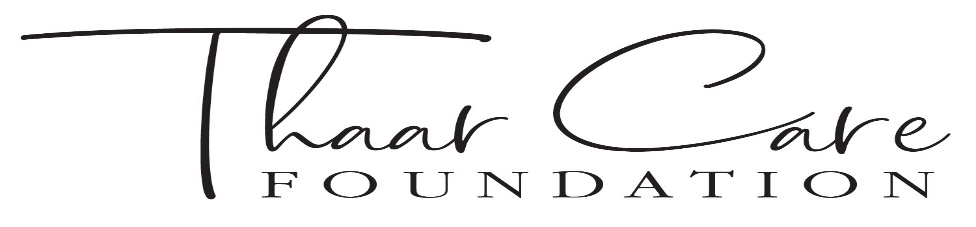 Date:Date:First NameFirst NameEmergency ContactEmergency ContactEmergency ContactEmergency ContactEmergency ContactNameNameNameNameNameNameNameNameLast NameLast NamePhonePhonePhonePhonePhonePhonePhonePhoneAddressAddressCityCityCityCityCityState/ZipState/ZipState/ZipState/ZipState/ZipState/ZipState/ZipState/ZipPhone NumberPhone NumberMay we leave a Voicemail Message?May we leave a Voicemail Message?May we leave a Voicemail Message?May we leave a Voicemail Message?May we leave a Voicemail Message?May we leave a Voicemail Message?May we leave a Voicemail Message?May we leave a Voicemail Message?Email AddressEmail AddressEmailEmailEmailEmailEmailPermission to Text/Call/Email? (Y/N)Permission to Text/Call/Email? (Y/N)EmailTextTextCallCallCallCallCallReasons for seeking counseling?Reasons for seeking counseling?How would you qualify for services through our organization? (See qualification criteria)How would you qualify for services through our organization? (See qualification criteria)Low/No Cost counseling services are provided by counselors in the Internship process at Oakland University.  Our Interns are supervised and would be discussing cases with their supervisor.  Do you agree to these terms?Low/No Cost counseling services are provided by counselors in the Internship process at Oakland University.  Our Interns are supervised and would be discussing cases with their supervisor.  Do you agree to these terms?Yes I agree(Initials here)Yes I agree(Initials here)Yes I agree(Initials here)How much do you feel you can afford on a weekly basis to pay for counseling services? How much do you feel you can afford on a weekly basis to pay for counseling services? How much do you feel you can afford on a weekly basis to pay for counseling services? How much do you feel you can afford on a weekly basis to pay for counseling services? How much do you feel you can afford on a weekly basis to pay for counseling services? How much do you feel you can afford on a weekly basis to pay for counseling services? How much do you feel you can afford on a weekly basis to pay for counseling services? How much do you feel you can afford on a weekly basis to pay for counseling services? How much do you feel you can afford on a weekly basis to pay for counseling services? How much do you feel you can afford on a weekly basis to pay for counseling services? Low/No Cost counseling services are provided by counselors in the Internship process at Oakland University.  Our Interns are supervised and would be discussing cases with their supervisor.  Do you agree to these terms?Low/No Cost counseling services are provided by counselors in the Internship process at Oakland University.  Our Interns are supervised and would be discussing cases with their supervisor.  Do you agree to these terms?Yes I agree(Initials here)Yes I agree(Initials here)Yes I agree(Initials here)$0 - $10$0 - $10$10 -$20$10 -$20$20 – $30$20 – $30$20 – $30$20 – $30$20 – $30$30-$40What is your availability? (List days/times)What is your availability? (List days/times)Monday – Friday (9am – 7pm)Saturday (9am – 2pm)Sunday (12pm – 3 pm)Monday – Friday (9am – 7pm)Saturday (9am – 2pm)Sunday (12pm – 3 pm)Monday – Friday (9am – 7pm)Saturday (9am – 2pm)Sunday (12pm – 3 pm)Monday – Friday (9am – 7pm)Saturday (9am – 2pm)Sunday (12pm – 3 pm)Monday – Friday (9am – 7pm)Saturday (9am – 2pm)Sunday (12pm – 3 pm)Monday – Friday (9am – 7pm)Saturday (9am – 2pm)Sunday (12pm – 3 pm)Monday – Friday (9am – 7pm)Saturday (9am – 2pm)Sunday (12pm – 3 pm)Monday – Friday (9am – 7pm)Saturday (9am – 2pm)Sunday (12pm – 3 pm)Monday – Friday (9am – 7pm)Saturday (9am – 2pm)Sunday (12pm – 3 pm)Monday – Friday (9am – 7pm)Saturday (9am – 2pm)Sunday (12pm – 3 pm)Monday – Friday (9am – 7pm)Saturday (9am – 2pm)Sunday (12pm – 3 pm)Monday – Friday (9am – 7pm)Saturday (9am – 2pm)Sunday (12pm – 3 pm)Monday – Friday (9am – 7pm)Saturday (9am – 2pm)Sunday (12pm – 3 pm)Monday – Friday (9am – 7pm)Saturday (9am – 2pm)Sunday (12pm – 3 pm)Monday – Friday (9am – 7pm)Saturday (9am – 2pm)Sunday (12pm – 3 pm)Monday – Friday (9am – 7pm)Saturday (9am – 2pm)Sunday (12pm – 3 pm)Monday – Friday (9am – 7pm)Saturday (9am – 2pm)Sunday (12pm – 3 pm)Monday – Friday (9am – 7pm)Saturday (9am – 2pm)Sunday (12pm – 3 pm)Monday – Friday (9am – 7pm)Saturday (9am – 2pm)Sunday (12pm – 3 pm)Monday – Friday (9am – 7pm)Saturday (9am – 2pm)Sunday (12pm – 3 pm)Monday – Friday (9am – 7pm)Saturday (9am – 2pm)Sunday (12pm – 3 pm)Monday – Friday (9am – 7pm)Saturday (9am – 2pm)Sunday (12pm – 3 pm)Monday – Friday (9am – 7pm)Saturday (9am – 2pm)Sunday (12pm – 3 pm)Monday – Friday (9am – 7pm)Saturday (9am – 2pm)Sunday (12pm – 3 pm)Monday – Friday (9am – 7pm)Saturday (9am – 2pm)Sunday (12pm – 3 pm)Monday – Friday (9am – 7pm)Saturday (9am – 2pm)Sunday (12pm – 3 pm)Referred by:Name or person or OrganizationName or person or OrganizationName or person or OrganizationEmail to: Thaarcareservices@gmail.comOrFax to: 248-250-5482Email to: Thaarcareservices@gmail.comOrFax to: 248-250-5482Email to: Thaarcareservices@gmail.comOrFax to: 248-250-5482Email to: Thaarcareservices@gmail.comOrFax to: 248-250-5482Email to: Thaarcareservices@gmail.comOrFax to: 248-250-5482Email to: Thaarcareservices@gmail.comOrFax to: 248-250-5482Email to: Thaarcareservices@gmail.comOrFax to: 248-250-5482Email to: Thaarcareservices@gmail.comOrFax to: 248-250-5482Email to: Thaarcareservices@gmail.comOrFax to: 248-250-5482Email to: Thaarcareservices@gmail.comOrFax to: 248-250-5482Email to: Thaarcareservices@gmail.comOrFax to: 248-250-5482Email to: Thaarcareservices@gmail.comOrFax to: 248-250-5482Office Use Only:Application Received By: ____________________(Name)__________________________________(Date)Call/Email/Text Applicant:___________________(Name)___________________________(Date)________________(Time)Application Approved/Denied _________________By Whom________________________________Counseling Provided By______________________Starting Date_______________Client Payment$______Office Use Only:Application Received By: ____________________(Name)__________________________________(Date)Call/Email/Text Applicant:___________________(Name)___________________________(Date)________________(Time)Application Approved/Denied _________________By Whom________________________________Counseling Provided By______________________Starting Date_______________Client Payment$______Office Use Only:Application Received By: ____________________(Name)__________________________________(Date)Call/Email/Text Applicant:___________________(Name)___________________________(Date)________________(Time)Application Approved/Denied _________________By Whom________________________________Counseling Provided By______________________Starting Date_______________Client Payment$______Office Use Only:Application Received By: ____________________(Name)__________________________________(Date)Call/Email/Text Applicant:___________________(Name)___________________________(Date)________________(Time)Application Approved/Denied _________________By Whom________________________________Counseling Provided By______________________Starting Date_______________Client Payment$______